ЛЕКЦІЯ 4ПОХИБКИ ВИМІРЮВАННЯКласифікація похибок вимірюванняПохибки вимірювань класифікують за трьома основними класифікаційними ознаками - за способом вираження, за характером зміни, за місцем виникнення. Класифікація похибок вимірювань наведена на рис.2.1.Рисунок 2.1 - Класифікація похибок вимірюванняЗа способом вираження похибки поділяються на абсолютні та відносні. Класична метрологія виходить з позиції, що результат вимірювання завжди відрізняється від істинного значення вимірюваної величини. Тому під час вимірювань фізичної величини (ФВ) виникає похибка, яка дорівнює різниці між виміряним значенням X фізичної величини та її істинним ХІ значеннямX = X – XІ.	(2.1)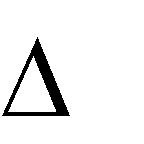 Істинне значення. Значення фізичної величини, яке ідеально відображало б певну властивість об’єкта.Визначити істинне значення величини вимірюванням неможливо через обмежені можливості засобів вимірювань. Однак існують величини, істинне значення яких відоме апріорі, наприклад, один повний оберт дорівнює 2   радіанів або 3600. Раніше відмічена неможливість визначення істинного значення є наслідком принципової недосконалості відображення при вимірюванні та причиною неминучості похибки вимірювання. Оскільки істинне значення ФВ нам за умовою невідоме, то похибку вимірювання з останнього рівняння визначити неможливо. Для визначення похибки істинне значення ФВ замінюють дійсним - XД.Дійсне значення. Значення фізичної величини, знайдене експериментальним шляхом і настільки наближене до істинного значення, що його можна використати замість істинного для даної мети.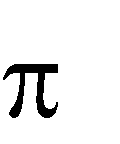 Тоді похибка вимірювання буде визначатись через дійсне значення.Абсолютна похибка вимірювання. Різниця між результатом вимірювання і дійсним значенням вимірюваної величиниX = X - XД.	(2.2)Абсолютною дану похибку назвали тому, що вона виражена в абсолютних одиницях вимірюваної величини.На практиці дійсне значення ФВ може бути знайдено за допомогою багаторазових вимірювань з наступним усередненням результатів спостережень і поданням цього середнього в якості дійсного або за допомогою зразкового засобу вимірювання. Якщо абсолютну похибку взяти з протилежним знаком і алгебрично додати до результату вимірювання, то можна ввести поправку в результати вимірювання.(2.3)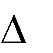 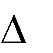 Поправка - значення величини, що алгебрично додається до результату вимірювання з метою вилучення систематичної похибки.У багатьох випадках числове значення абсолютної похибки не дає правильного уявлення про точність вимірювання, ступінь достовірності одержаного результату. Тому введено більш універсальну характеристику точності у вигляді відносної похибки.Відносна похибка вимірювання. Відношення абсолютної похибки вимірювання до дійсного значення вимірюваної величиниX	X	XД .	(2.4)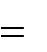 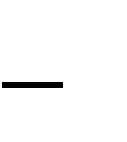 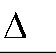 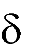 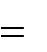 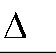 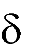 XД	XДВідносна	похибка	може	виражатися	не	тільки	у	відносних величинах, але й у відсотках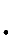 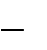 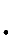 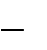 X 100% XД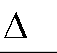 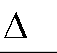 X		XД XД100% .	(2.5)Аналіз останніх двох рівнянь дозволяє дійти висновку, що чим менша похибка вимірювання, тим вища його точність, отже, тим меншарізниця між істинним значенням ФВ і результатом її вимірювань. Із збільшенням похибки зменшується точність.Точність вимірювання.  Головна характеристика  якості вимірювання, що.	(2.6)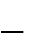 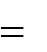 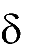 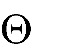 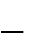 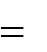 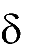 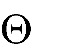 Крім точності вимірювань на практиці застосовують також такі характеристики якості вимірювань: правильність, збіжність та відтворюваність вимірювань.Правильність вимірювань. Характеристика якості вимірювання, що відображає близькість до нуля систематичної похибки вимірювання.Збіжність результатів вимірювання. Характеристика якості вимірювань, що відображає близькість повторних результатів вимірювань однієї й тієї ж величини в однакових умовах.Відтворюваність вимірювань. Характеристика якості вимірювань, що відображає близькість результатів вимірювань однієї й тієї ж величини, виконаних в різний час, в різних умовах, різними методами і засобами.Розрізнюють надмірну похибку і промах.Надмірна похибка. Похибка вимірювання, що суттєво перебільшує очікувану (в даних умовах) похибку.Промах. Результат вимірювання, що має надмірну похибку.За характером зміни похибки вимірювання поділяють насистематичні і випадкові.Систематична похибка.  Складова  похибки  , що залишається сталою або прогнозовано змінюється у ряді вимірювань тієї ж величини.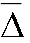 Випадкова похибка. Складова похибки o , що непрогнозовано змінюється у ряді вимірювань тієї ж величини.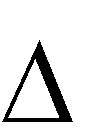 У загальному випадку похибка результату вимірювання містить систематичну і випадкову складові, навіть якщо було введено поправки на систематичні похибки, викликані відомими факторами впливу. Пояснюється це, по-перше, тим, що значення факторів не залишаються в процесі вимірювання постійними, а по-друге, тим, що на результат вимірювання впливають фактори, дія яких у даному експерименті непередбачалася, або ж фактори, дію яких неможливо врахувати. Оскільки у похибку вимірювання входить випадкова складова, то її слід вважати величиною випадковою. Значення повної похибки вимірювання для будь- якого моменту часу визначається    	o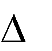 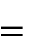 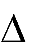 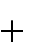 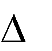 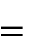 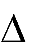 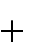 .	(2.7)Використовуючи апарат підсумовування часткових похибок випадкового характеру і часткових похибок систематичного характеру, можна оцінити похибку вимірювання.Систематичні похибки в свою чергу поділяються за причиною виникнення та за характером зміни у часі. За причиною виникнення систематичні похибки поділяються на інструментальні, методичні, суб’єктивні, похибки встановлення.Похибки встановлення. До них належать такі, прояви яких зумовлені неправильним застосуванням міри: встановлення приладу з нахилом або відхилення зовнішніх умов від нормальних (наявність зовнішніх полів, відхилення температури від нормальної тощо).Суб’єктивні похибки проявляються в результаті особливостей самого спостерігача. Наприклад, при підрахунку поділок шкали різні люди по-різному оцінюють одне і те саме положення стрілки. Один схильний завжди занижувати показання, інший - завищувати їх.Методичні похибки виникають через недоліки самого методу вимірювання або через неточність застосованих спрощених формул. Скажімо, при непрямому вимірюванні площі перерізу круглого стержня прямим вимірюванням  діаметра  з  наступним  обчисленням  площі S = d2/4 результат буде із систематичною методичною похибкою через обмежене число знаків після коми числа .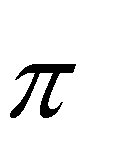 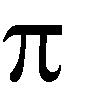 Інструментальні похибки властиві усім вимірювальним приладам і мірам. Ці похибки виникають у результаті допущених при виготовленні і градуюванні засобів вимірювання, порушень технології при нанесенні міток на шкали стрілкових приладів, за рахунок різних відхилень при підганянні дійсних значень фізичної величини до номінального.За характером зміни у часі систематичні похибки поділяються напостійні, прогресивні, періодичні.Постійні похибки. До них належать такі, які тривалий час залишаються незмінними і протягом вимірювального експерименту є постійними.Прогресивні похибки. Це такі похибки, які в процесі даної серії вимірювань безперервно зростають або зменшуються, тобто є функцією часу.Періодичні похибки. До їх числа належать систематичні похибки, значення яких є періодичною функцією або часу, або самої вимірюваної величини.За місцем виникнення похибки вимірювання розподіляються наінструментальні і методичні.Інструментальна похибка. Складова похибки вимірювання, зумовлена властивостями засобів вимірювальної техніки.Методична похибка. Складова похибки вимірювання, що зумовлена неадекватністю об’єкта вимірювання та його моделі, прийнятої при вимірюванні.Інструментальна похибка складається з похибки засобів вимірювання та похибки від їх взаємодії з об’єктом вимірювання.Похибка від взаємодії. Складова інструментальної похибки, що виникає внаслідок впливу засобів вимірювальної техніки на стан об’єкта вимірювання.Похибка засобів вимірювальної техніки. Складова інструментальної похибки, що виникає внаслідок наявності похибки певного засобу вимірювання.Похибки засобів вимірювальної техніки в свою чергу поділяються на абсолютні, відносні та зведені, систематичні та випадкові, адитивні, мультиплікативні і нелінійні, основні і додаткові, статичні і динамічні.Абсолютною похибкою засобу вимірювань називають різницю між показом засобу вимірювань та істинним значенням вимірюваної величини за відсутності методичних похибок і похибок від взаємодії засобу вимірювань з об’єктом вимірюванняВідносною похибкою засобу вимірювань називають відношення абсолютної похибки засобу вимірювань до істинного значення вимірюваної величиниЗведеною похибкою засобу вимірювань називають  відношення  абсолютної похибки засобу вимірювань до нормованого значенняОсновна похибка - похибка засобу вимірювальної техніки за нормальних умов його використання.Додаткова похибка - похибка засобу вимірювальної техніки, яка додатково виникає під час використання засобу вимірювань в умовах відхилення хоча б однієї з впливних величин від нормального значення або її виходу за границі нормальної зони значень.Адитивна - складова абсолютної похибки засобу вимірювальної техніки, яка не залежить від вимірюваної величини.Мультиплікативна - складова похибки засобу вимірювальної техніки, яка пропорційна вимірюваній величині.Нелінійна - складова похибки засобу вимірювальної техніки, яка нелінійно залежить від вимірюваної величини.Систематична похибка засобу вимірювання – складова похибки засобу вимірювання, яка є постійною під час проведення вимірювань або змінюється за певним законом.Випадкова похибка засобу вимірювання – складова похибки засобу вимірювання, яка під час проведення вимірювань змінюється випадково.Динамічна похибка - складова похибки, що виникає додатково до статичної під час динамічних вимірювань.Статична похибка – похибка засобу вимірювання, що виникає при проведенні статичних вимірювань.відображає	близькість	результату	вимірювання значення вимірюваної величини.доістинногоКількісно	точність	 вимірювання	визначається обернена до відносної похибки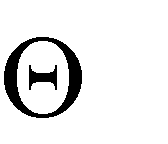 яквеличина,